Comune di San Giovanni Teatino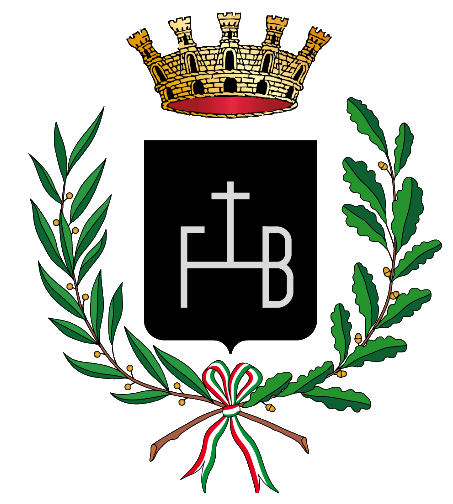 Provincia di ChietiAllo Sportello Unico Attività Produttive di 	Protocollo n. ....................... Data di protocollazione ........./......../............Il sottoscritto ................................................................. nato a ............................................ il ......./....../............Nazionalità ................................ residente in ....................................... Via ........................................ n. ..........Codice Fiscale............................................................ Partita Iva .......................................................................Telefono ........................................................... casella PEC .............................................................................nella sua qualità di:	titolare della omonima ditta individuale	legale rappresentante della società .......................................................................................................avente sede ....................................................................CF/P.IVA .........................................................................Nr. di iscrizione al Registro Imprese/Repertorio economico e amministrativo (REA) .............................CHIEDEAUTORIZZAZIONE PER ATTIVITÀ DI STALLA DI SOSTAUbicazione della stalla: Comune ..............................................................................., Prov. ............................ Via/Str./P.za ................................................................................................................., n. .................................Denominazione: ............................................................, Codice d'identificazione aziendale: ......................titolo di disponibilità dei locali:  proprietà;  locazione, per effetto di contratto stipulato in data ........./......../............ registrato in data ........./......../............ al n. ....................A tal fine, consapevole che chi rilascia una dichiarazione falsa, anche in parte, perde i benefici eventualmente conseguiti e subisce sanzioni penaliDICHIARAai sensi degli artt. 46, 47 e 71 e ss. del D.P.R. 28/12/2000 n.445;che non sussistono nei propri confronti “cause di divieto, decadenza o sospensione” di cui all’art. 67, D.Lgs. n. 159/2011 (Legge antimafia);che non sussistono nei propri confronti le condizioni previste dagli art. 11, 92, e 131 Tulps (R.D. n. 773/1931);DICHIARAZIONI OBBLIGATORIEche i locali sede dell’attività sono idonei dal punto di vista urbanistico, edilizio, di destinazione d’uso, igienico-sanitario e della sicurezza;di essere a conoscenza che ai fini dell’esercizio dell’attività potrebbe essere necessario acquisire ulteriori autorizzazioni (scarichi, emissioni, etc.), al ricorrere delle condizioni previste dalle specifiche normative di riferimento;di essere a conoscenza che i locali devono essere ubicati in idonea località e provvisti dei necessari requisiti igienici anche per riferito allo smaltimento delle deiezioni degli animali;di impegnarsi a segnalare alla Pubblica Amministrazione le eventuali malattie infettive degli animali ricoverati nella stalla;di impegnarsi a comunicare ogni variazione di stati/fatti/condizioni e titolarità rispetto a quanto dichiarato;di essere consapevole che qualora dai controlli il contenuto delle dichiarazioni risulti non veritiero, oltre alle sanzioni penali opera la decadenza dai benefici ottenuti in base ad esse (art. 75, D.P.R. n. 445/2000);di essere informato, tramite apposita informativa resa disponibile dall’ente a cui è indirizzato il presente documento, ai sensi e per gli effetti degli articoli 13 e seg. del Regolamento Generale sulla Protezione dei Dati (RGPD-UE 2016/679), che i dati personali raccolti saranno trattati, anche con strumenti informatici, esclusivamente nell’ambito del procedimento per il quale la presente istanza/dichiarazione viene resa;di allegare alla presente, copia della documentazione richiesta dalla modulistica comunale.ALLEGA, a pena di irricevibilità dell’istanza:Copia documento di identità (nel caso in cui l’istanza non sia sottoscritta in forma digitale e in assenza di procura);Copia permesso di soggiorno o carta di soggiorno del firmatario (per cittadini extracomunitari, anche per chi è stato riconosciuto rifugiato politico; se il permesso scade entro 30 giorni: copia della ricevuta della richiesta di rinnovo);Procura/delega (nel caso di procura/delega a presentare l’istanza);SCIA per notifica sanitaria;Comunicazione per industrie insalubri;Attestazione del versamento di oneri, diritti, etc (nella misura e con le modalità indicate sul sito dell’Amministrazione);attestazione del versamento dell’imposta di bollo: estremi del codice identificativo della marca da bollo, che deve essere annullata e conservata dall’interessato ovvero assolvimento dell’imposta di bollo con le altre modalità previste, anche in modalità virtuale o tramite @bollo;Data di compilazione ....../....../..........Documento firmato digitalmente ai sensi delle vigenti disposizioni di legge.Allegato A)Il sottoscritto ............................................................ nato a ............................................... il ........./......../............Nazionalità ................................................................... residente in ....................................................................Via ............................................................................................................................................. n. .....................Codice Fiscale ................................................................ Partita Iva ...................................................................telefono .......................................................... casella PEC .................................................................................nella sua qualità di:  legale rappresentante/amministratore socio  avente titolo, quale ....................................;Consapevole che chi rilascia una dichiarazione falsa, anche in parte, perde i benefici eventualmente conseguiti e subisce sanzioni penaliai sensi degli artt. 46, 47 e 71 e ss. del D.P.R. 28/12/2000 n.445DICHIARAche non sussistono nei propri confronti “cause di divieto, decadenza o sospensione” di cui all’art. 67, D.Lgs. n. 159/2011 (Legge antimafia);che non sussistono nei propri confronti le condizioni previste dagli art. 11, 92, e 131 Tulps (R.D. n. 773/1931);di essere consapevole che, qualora il contenuto delle dichiarazioni risulti non veritiero, oltre alle sanzioni penali opera la decadenza dai benefici ottenuti in base alle dichiarazioni stesse (art. 75, D.P.R. n. 445/2000).ALLEGA, a pena di irricevibilità:Copia documento di identità (nel caso in cui l’istanza non sia sottoscritta in forma digitale e in assenza di procura);Copia permesso di soggiorno o carta di soggiorno del firmatario (per cittadini extracomunitari, anche per chi è stato riconosciuto rifugiato politico; se il permesso scade entro 30 giorni: copia della ricevuta della richiesta di rinnovo).Data di compilazione ........./......../............Documento firmato digitalmente ai sensi delle vigenti disposizioni di legge.Attività di stalle di sostaISTANZA DI AUTORIZZAZIONE(artt. 86, TULPS - R.D. n. 773/1931 - D.Lgs. n. 222/2016, Tabella A) attività n. 102)POSSESSO DEI REQUISITI DI ONORABILITÀPOSSESSO DEI REQUISITI DA PARTE DEGLI ALTRI SOCI